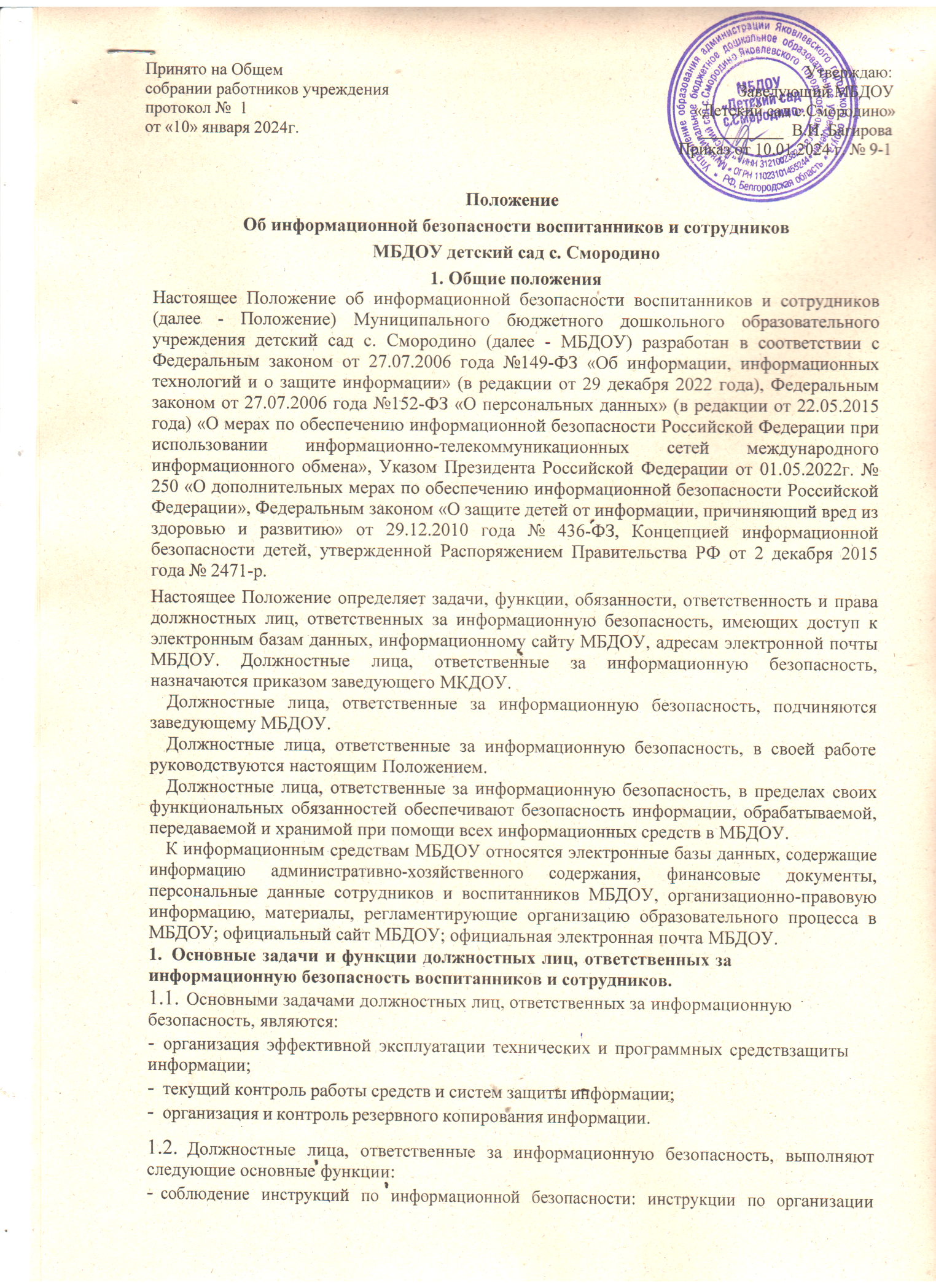 антивирусной защиты, инструкции по безопасной работе в системе Интернет;при наличии производственной необходимости обучение персонала и пользователей навыкам работы с персональным компьютером (далее - ПК), правилам безопасной обработки информации и правилам работы со средствами защиты информации; - организация антивирусного контроля магнитных носителей информации и файлов электронной почты, поступающих в МБДОУ;-текущий контроль работоспособности и эффективности функционирования эксплуатируемых программных и технических средств защиты информации;контроль целостности эксплуатируемого ПК программного обеспечения с целью выявления несанкционированных изменений в нём;контроль за санкционированным изменением программного обеспечения, заменой и ремонтом ПК;контроль пользования сетью Интернет;контроль доступа к официальному сайту МКДОУ, к официальной электронной почте МБДОУ, к электронным базам данных.Обязанности должностных лиц, ответственных за информационную безопасность воспитанников и сотрудников:обеспечивать функционирование и поддерживать работоспособность средств и систем защиты информации в пределах, возложенных на них обязанностей. Немедленно докладывать заведующему МБДОУ о выявленных нарушениях и несанкционированных действиях пользователей и сотрудников, а также принимать необходимые меры по устранению нарушений;совместно с программистом Управления Образования Яковлевского городского округа принимать меры по восстановлению работоспособности средств и систем защиты информации;проводить инструктаж сотрудников и пользователей ПК по правилам работы с используемыми средствами и системами защиты информации;создавать и удалять учетные записи пользователей.администрировать работу официального сайта МБДОУ (далее - сайт), размещать и классифицировать информацию на сайте;устанавливать по согласованию с заведующим МБДОУ критерии доступа пользователей на сайт, к электронным базам официальных документов МБДОУ, к официальной электронной почте МБДОУ;при наличии производственной необходимости формировать и предоставлять пароли для новых пользователей, администрировать права пользователей сайта, электронных баз официальных документов МБДОУ, электронной почты МБДОУ;отслеживать работу антивирусных программ, проводить один раз в неделюполную проверку ПК на наличие вирусов;регулярно выполнять резервное копирование данных на сайте, в электронных базах официальных документов МБДОУ, при необходимости восстанавливать потерянные или поврежденные данные;систематически проверять информацию, поступающую по официальной электронной почте МБДОУ, через официальный сайт МБДОУ;вести учет пользователей сетью Интернет. В случае необходимости лимитировать время работы пользователей в сети Интернет и объём скачиваемой информации;сообщать незамедлительно заведующему МБДОУ о выявлении случаев несанкционированного доступа в сеть Интернет, к электронным базам официальных документов МБДОУ, на официальный сайт МБДОУ, в официальную электронную почту МБДОУ.Права должностных лиц, ответственных за информационную безопасность воспитанников и сотрудников:требовать от сотрудников и пользователей компьютерной техники безусловного соблюдения установленной технологии и выполнения инструкций по обеспечению безопасности и защиты информации, содержащей сведения ограниченного распространения, персональные данные сотрудников и воспитанников и т.д.;вносить предложения по совершенствованию используемых систем защиты информации и отдельных их компонентов, по организации и контролю доступа в сеть Интернет, к электронным базам официальных документов МБДОУ, на официальный сайт МКДОУ, в официальную электронную почту МБДОУ.Ответственность должностных лиц, ответственных за информационную безопасность воспитанников и сотрудников:На должностных лиц, ответственных за информационную безопасность воспитанников и сотрудников, возлагается персональная ответственность в соответствии с действующим законодательством РФ:за качество проводимых ими работ по обеспечению защиты информации в соответствии с функциональными обязанностями, определёнными настоящим Положением;за разглашение информации административно-хозяйственного содержания и финансовых документов без согласования с заведующим МБДОУ среди        лиц, не имеющих производственной принадлежности к МБДОУ;за	сохранность	персональных	данных	воспитанников	и	сотрудников  МБДОУ.5.Компетенции должностных лиц, ответственных за информационную безопасность воспитанников и сотрудников№ДолжностьДоступк	информационным	средствамДоступ к информации1Заведующий ДОУэлектронные базы официальных документов МБДОУ;официальный	сайт МБДОУ;официальная электронная почта МБДОУ;сеть Интернет посредством официального провайдера МБДОУинформацияадминистративно- хозяйственного содержания;финансовые документы;персональные данные сотрудников и воспитанников МБДОУ;организационно- правовая информация;материалы, регламентирующие организацию образовательного процесса в МБДОУ2Завхозэлектронные базы официальных документов МБДОУ;официальный	сайт МБДОУ;официальная электронная почта МБДОУ;сеть Интернет посредством официального провайдера МБКДОУинформацияадминистративно- хозяйственного содержания;финансовые документы персональные данные сотрудников и воспитанников МБДОУ;организационно- правовая информация